SUPPLEMENTARY MATERIALCONTENTS1. Supplementary Figure S1: Mean within-group gray and white matter T1 intensity values and mean percentage gray-white matter intensity contrast2. Supplementary Figures S2, S3: Summary of results from preliminary analyses using different intensity sampling parameters3. Supplementary Figure S4: Main analyses without covariate adjustment4. Supplementary Figure S5: Effect size maps, main effects of diagnosis5. Supplementary Figures S6, S7: Effect size maps, main effects of diagnoses including cortical area, thickness, and gyrification as vertex-wise regressors6. Supplementary Figure S8: Main effect of age and age × diagnosis interaction effects7. Supplementary Table S1: Mean intensity values for significant clusters8. Supplementary Figures S9, S10: Frequency distribution of PANSS P3 (“hallucinatory behavior”) and P1 (“delusional thinking”) ratings9. Supplementary Table S2: PANSS item 1 (“delusional thinking”) scores and gray-white matter contrast (n=395)1. Supplementary Figure S1: Mean within-group gray and white matter intensity values and gray-white matter contrast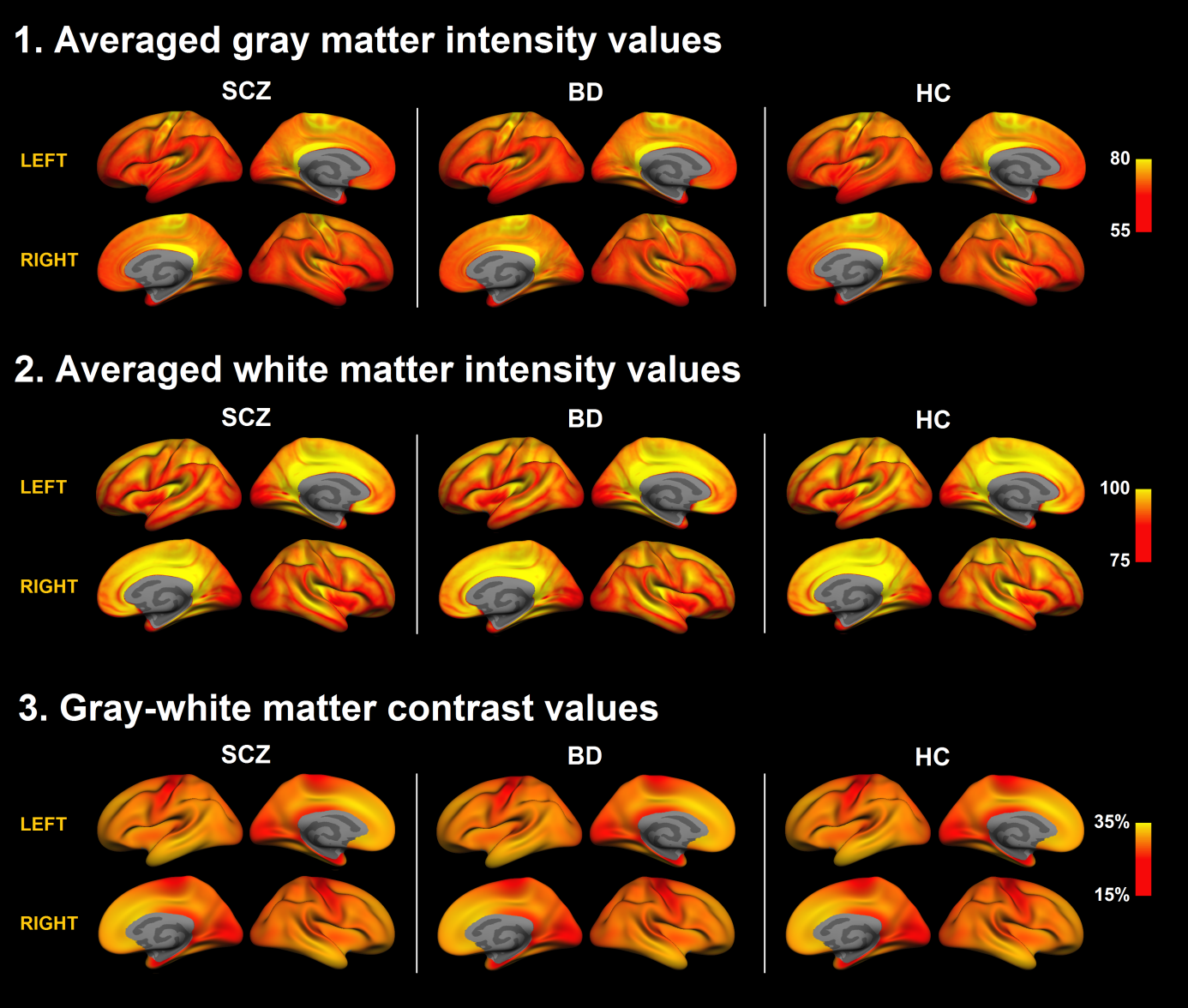 Maps displaying group mean values of the measures obtained in the study. All displayed group means are adjusted for age and sex.1. The top row displays gray matter values vertex-wise. The intensity values were sampled at fractional distances 0-60% from the gray-white boundary and averaged. The distribution of intensity values show partial correspondence with previously published myelin maps, with higher intensity in the sensorimotor strip and insular and temporal cortex, but lower intensity values than expected in the visual cortex. 2. The middle row displays white matter values vertex-wise. The intensity values were sampled at fixed distances 0-1.5 mm from the gray-white boundary. The distribution of intensity values sampled in white matter appear to largely follow the folding pattern of the cortex, with lower intensity values in the gyral crowns compared to the fundi.3. The bottom row displays the gray-white matter contrast. These maps were smoothed using a Gaussian kernel of 20 mm FWHM. 2. Supplementary Figures S2 and S3Supplementary figure S2: Effect of different sampling parameters on group differences between patients with schizophrenia and healthy controls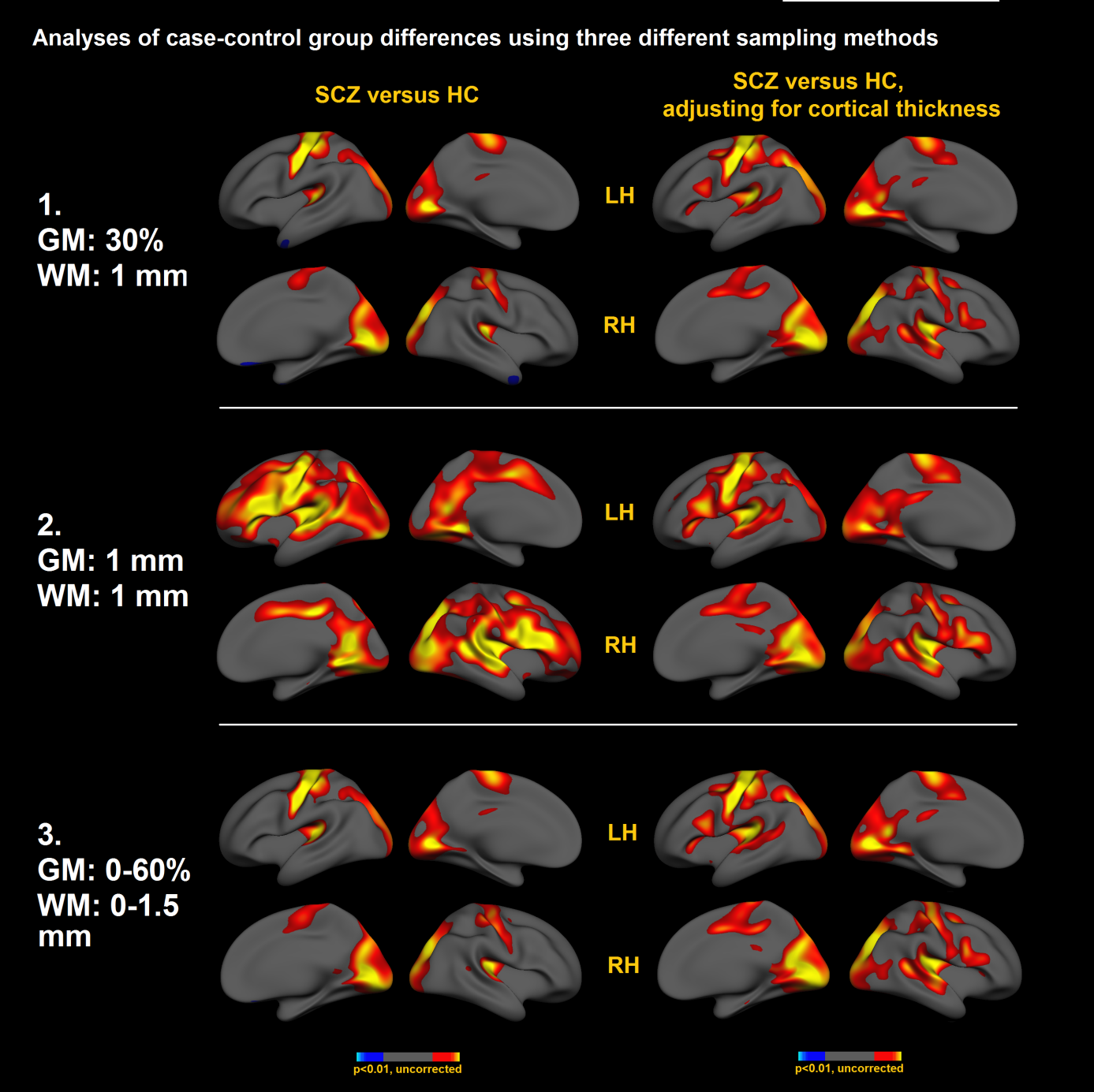 Statistical significance maps (p<0.01, uncorrected) of case-control differences in gray-white matter contrast measures obtained using three different sampling methods are shown in the left column. The right column show similar analyses adjusted for thickness. All analyses were adjusted for age and sex.1. In the top row, intensity values are sampled at each vertex from gray matter at one point 30% into the cortical ribbon, and at one point 1 mm into subjacent white matter.2. In the middle row, intensity values are sampled at each vertex from gray matter at 1 mm into the cortical ribbon, and at one point 1 mm into subjacent white matter3. In the bottom row, intensity values are sampled at different points ranging from 0-60% into the cortical ribbon and averaged, and similarly at different points ranging from 0-1.5 mm into subjacent white matter and averaged. These parameters were used in the final analyses.Supplementary figure S3: Effect of different sampling parameters on group differences between patients with bipolar disorder and healthy controls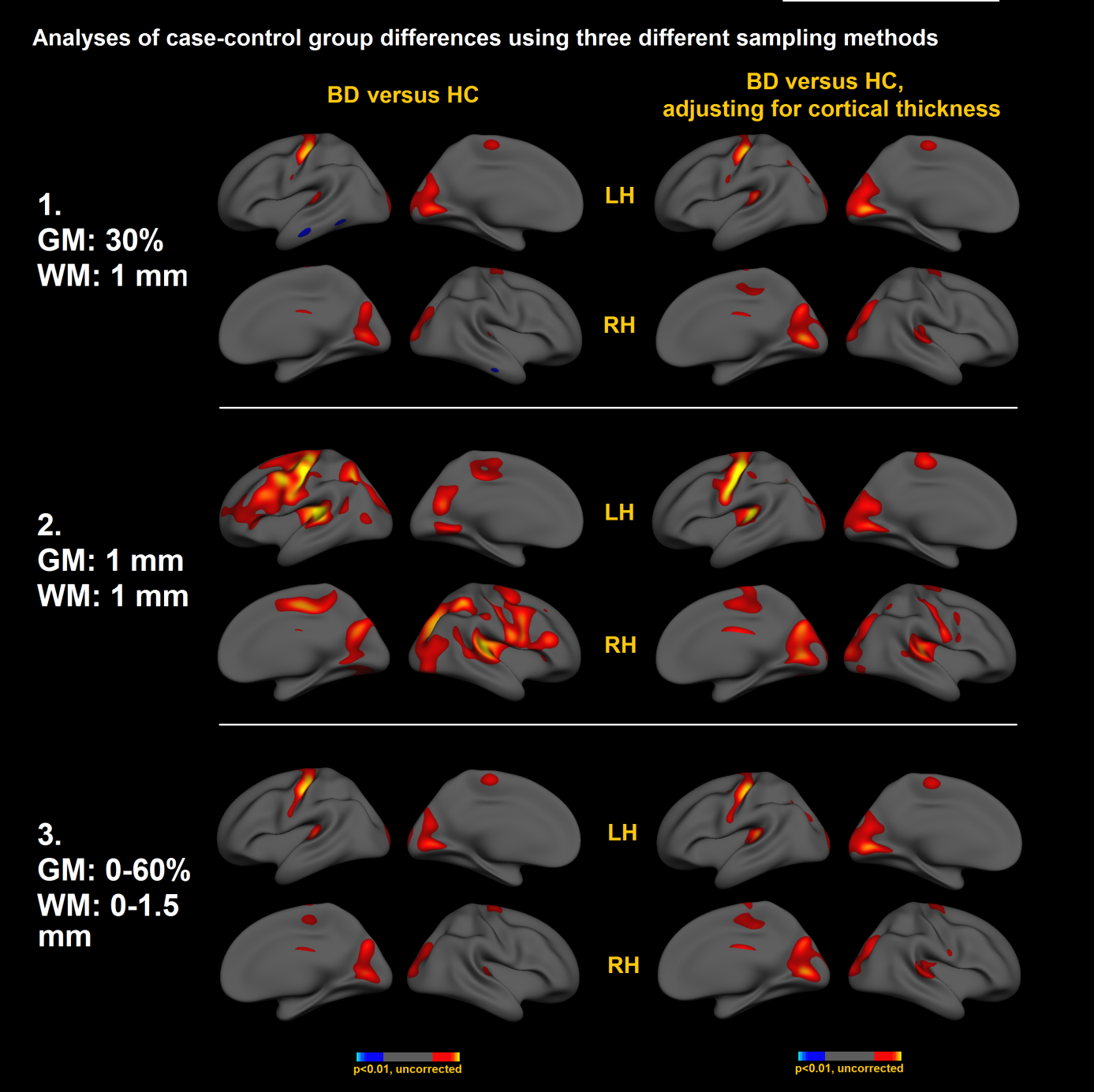 Statistical significance maps (p<0.01, uncorrected) of case-control differences in gray-white matter contrast measures obtained using three different sampling methods are shown in the left column. The right column show similar analyses adjusted for thickness. All analyses were adjusted for age and sex.1. In the top row, intensity values are sampled at each vertex from gray matter at one point 30% into the cortical ribbon, and at one point 1 mm into subjacent white matter.2. In the middle row, intensity values are sampled at each vertex from gray matter at 1 mm into the cortical ribbon, and at one point 1 mm into subjacent white matter3. In the bottom row, intensity values are sampled at different points ranging from 0-60% into the cortical ribbon and averaged, and similarly at different points ranging from 0-1.5 mm into subjacent white matter and averaged. These parameters were used in the final analyses.3. Supplementary Figure S4:Analyses of group differences without covariate adjustment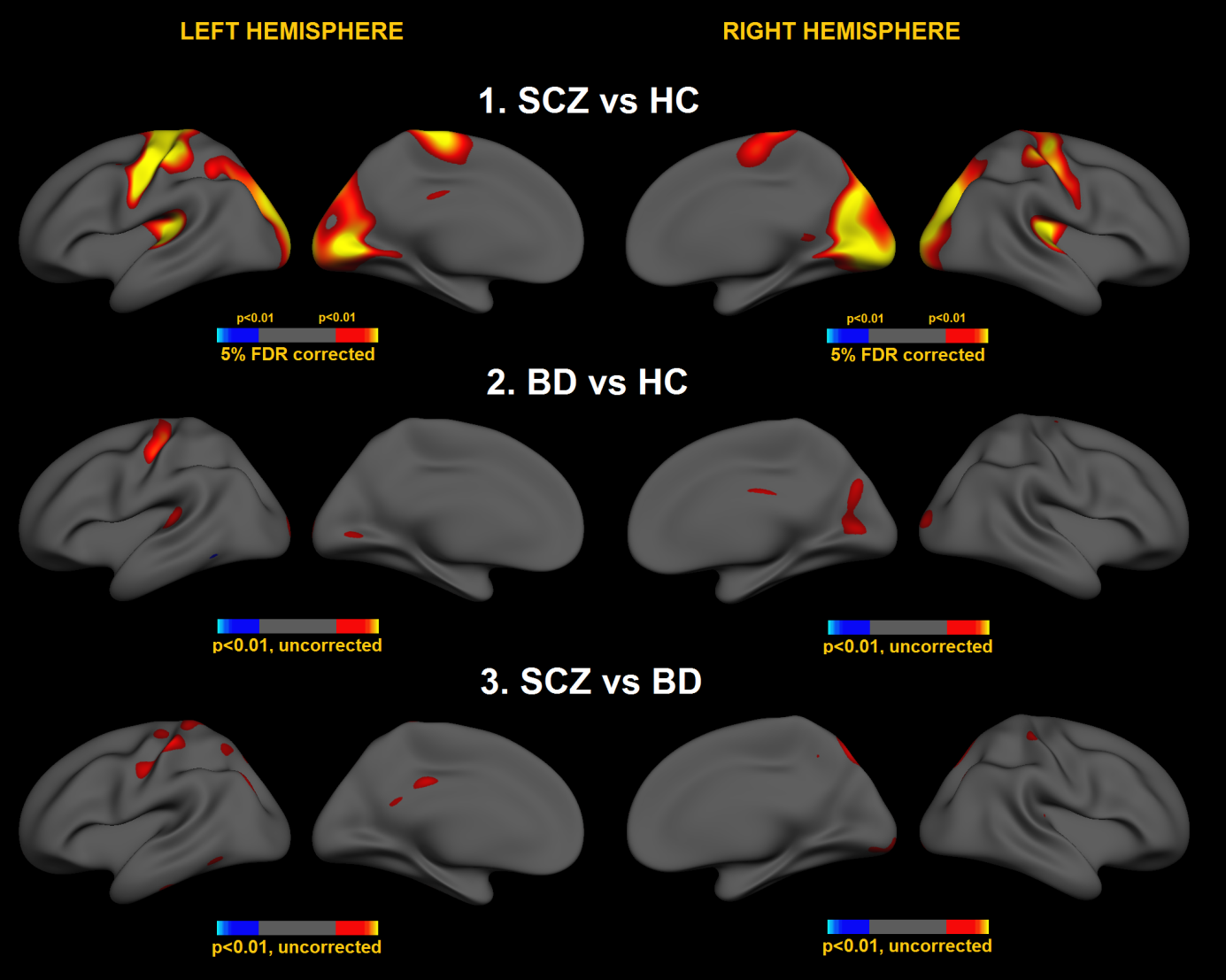 Statistical p-maps of general linear models of group differences without adjustment for age and sex. The top row (1) displays differences between patients with schizophrenia (SDZ) and healthy controls (HC) (5% FDR-corrected). The second row (2) displays differences between patients with bipolar disorder and healthy controls (p<0.01, uncorrected). The bottom row (3) displays the difference between patients with schizophrenia (SCZ) and patients with bipolar disorder (BD) (p<0.01, uncorrected). The patterns of these results are highly similar to those obtained in models where age and sex were included as covariates (Figure 2), indicating case-control differences are not an artefact of covariate adjustment, but we note that significant differences between patients with bipolar disorder and healthy controls were slightly attenuated in unadjusted models and fell below the threshold of FDR-correction. Uncorrected maps (p<0.01) are therefore shown for this contrast. Yellow/red areas represent increased contrast in patients compared to controls, or in the bottom row, increased contrast in schizophrenia compared to bipolar disorder. Blue/light blue areas represent decreased contrast in patients compared to controls, or in the bottom row, decreased contrast in schizophrenia compared to bipolar disorder. 4. Supplementary Figure S5: Maps of effect sizes (main effect of diagnosis)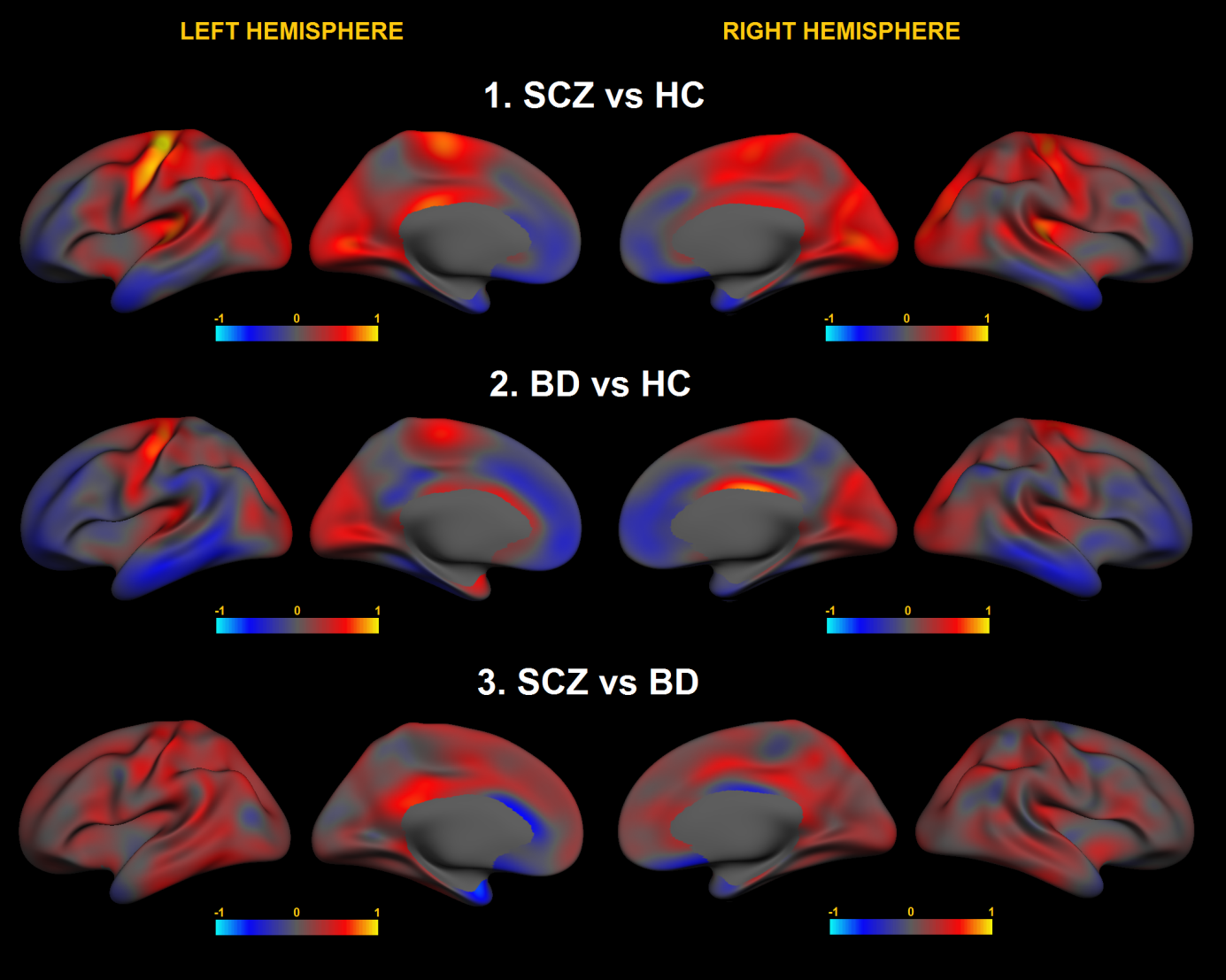 Effect size maps for group differences. The color coding represents percentage point difference between the groups (unstandardized effect size). The maps are not thresholded. Similar to Figure 2, the top row (1) displays the difference between patients with schizophrenia (SCZ) and healthy controls (HC). The middle row (2) displays the difference between patients with bipolar disorder (BD) and healthy controls (HC). The bottom row (3) displays the difference between patients with schizophrenia (SCZ) and patients with bipolar disorder (BD). Yellow/red areas represent increased contrast in patients compared to controls, or in the bottom row, increased contrast in schizophrenia compared to bipolar disorder. Blue/light blue areas represent decreased contrast in patients compared to controls, or in the bottom row, decreased contrast in schizophrenia compared to bipolar disorder. The maps were generated from the same vertex-wise general linear models as shown in Figure 2.5. Supplementary Figures S6 and S7: Effect size maps, main effects of diagnoses including cortical area, thickness, and gyrification as vertex-wise regressorsSchizophrenia versus healthy controls: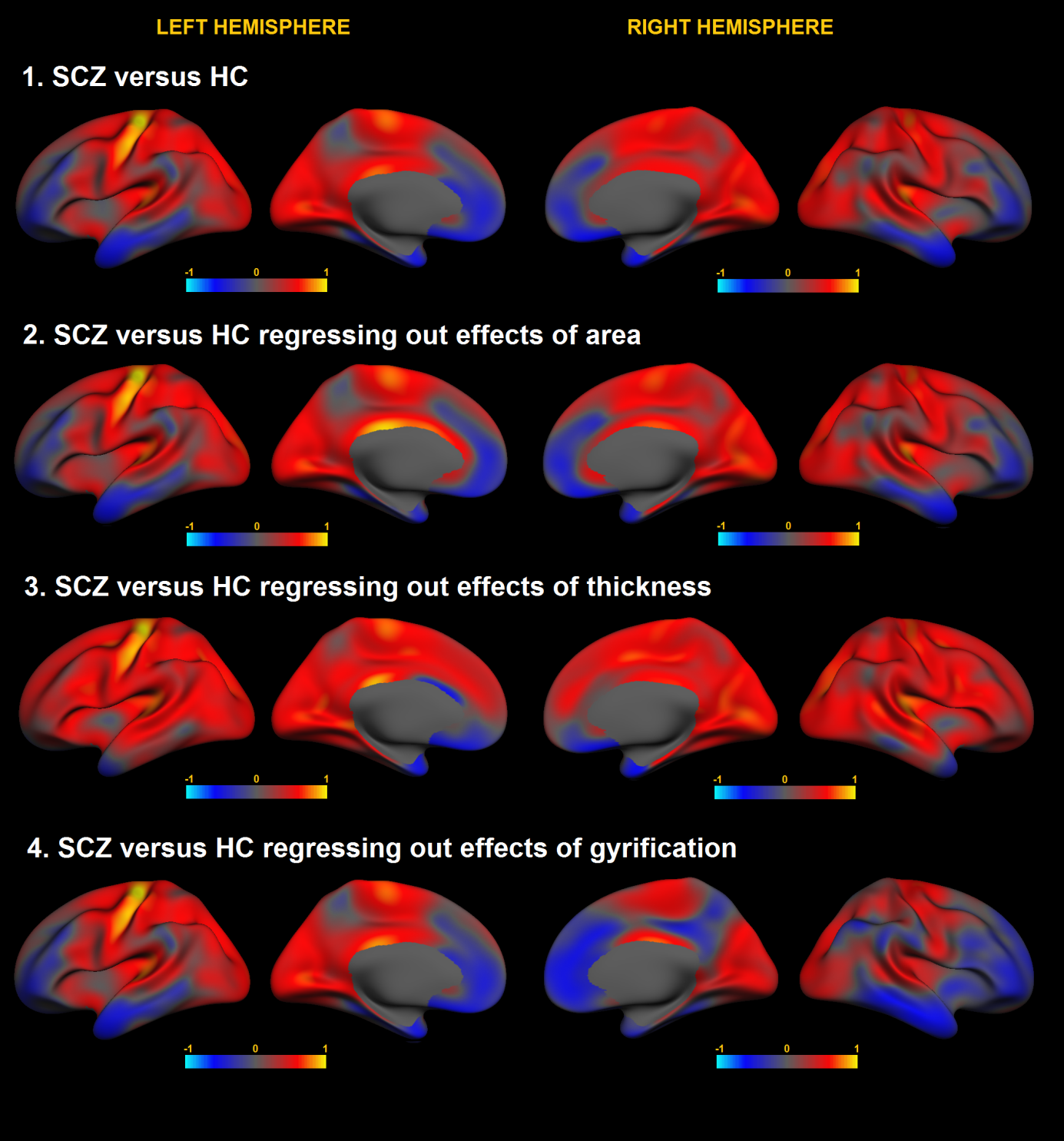 Effect size maps illustrating the effect of including area, thickness, or LGI as covariates: The color coding represents percentage point difference between the groups (unstandardized effect size). Similar to figure 4, the top row (1) displays group differences between patients with schizophrenia (SCZ) and healthy controls (HC) before adding vertex-wise covariates. The model is corrected for age and sex. The second row (2) shows the model with cortical area has been included as a vertex-wise covariate. The third row (3) shows the model with cortical thickness included as a vertex-wise covariate. The bottom row (4) shows the model with local gyrification index (LGI) included as a vertex-wise covariate.Bipolar disorder versus healthy controls: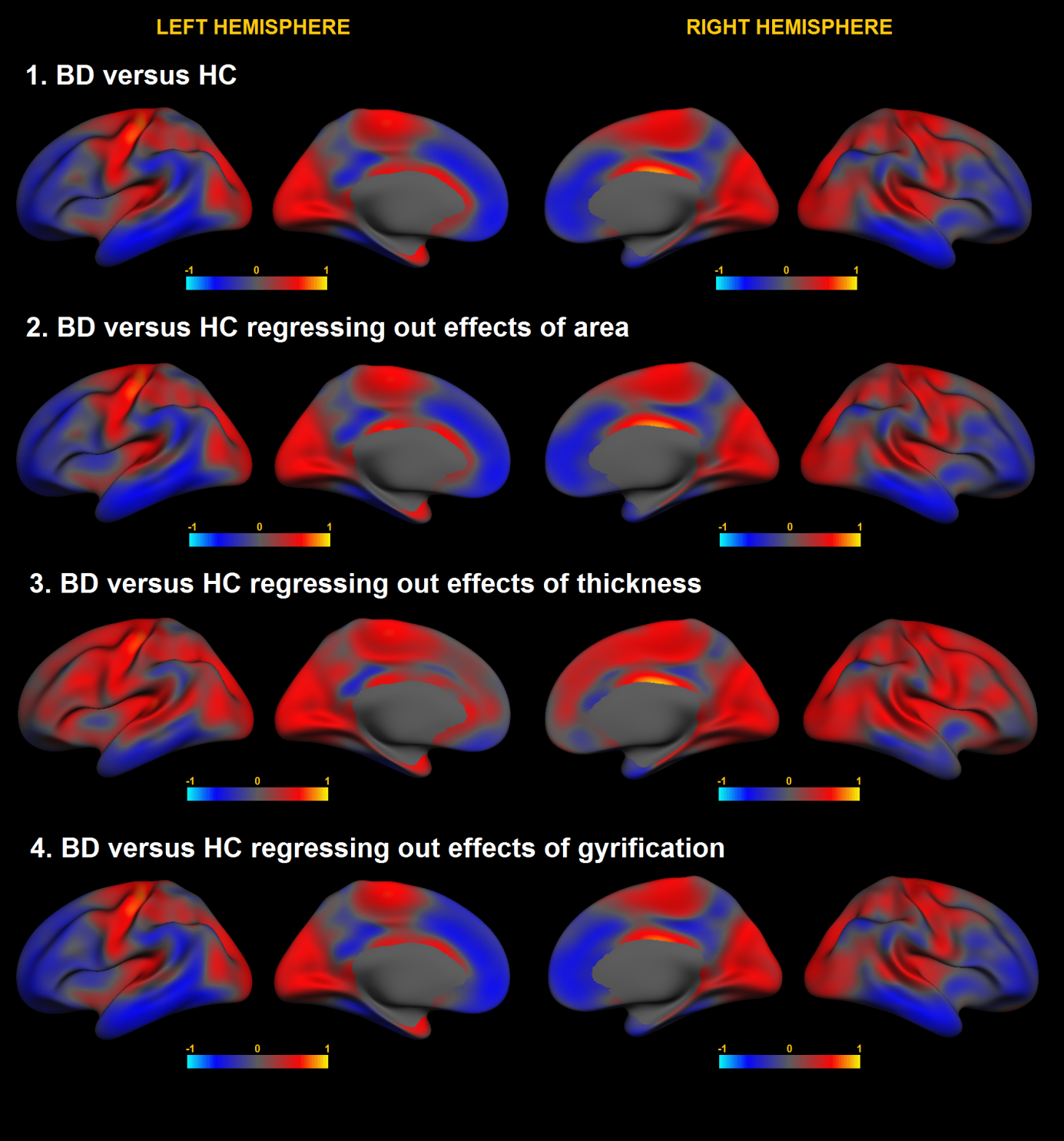 Effect size maps illustrating the effect of including area, thickness, or LGI as covariates: The color coding represents percentage point difference between the groups (unstandardized effect size). Similar to figure 4, the top row (1) displays group differences between patients with bipolar disorder (BD) and healthy controls (HC) before adding vertex-wise covariates. The model is corrected for age and sex. The second row (2) shows the model with cortical area has been included as a vertex-wise covariate. The third row (3) shows the model with cortical thickness included as a vertex-wise covariate. The bottom row (4) shows the model with local gyrification index (LGI) included as a vertex-wise covariate.6. Supplementary Figure S8: Main effects of age in the whole sample and test of differences in age-slopes between the patient groups and healthy controls (age × group interaction effects)Significance and effect size maps displaying analyses of relationship with age. The two top rows display the main effect of age in the whole sample. Uncorrected significance maps are shown in the top row (1), effect size maps in the second row (2). The color coding represents yearly rate of contrast change. Blue/light blue regions indicate decreasing contrast with increasing age. 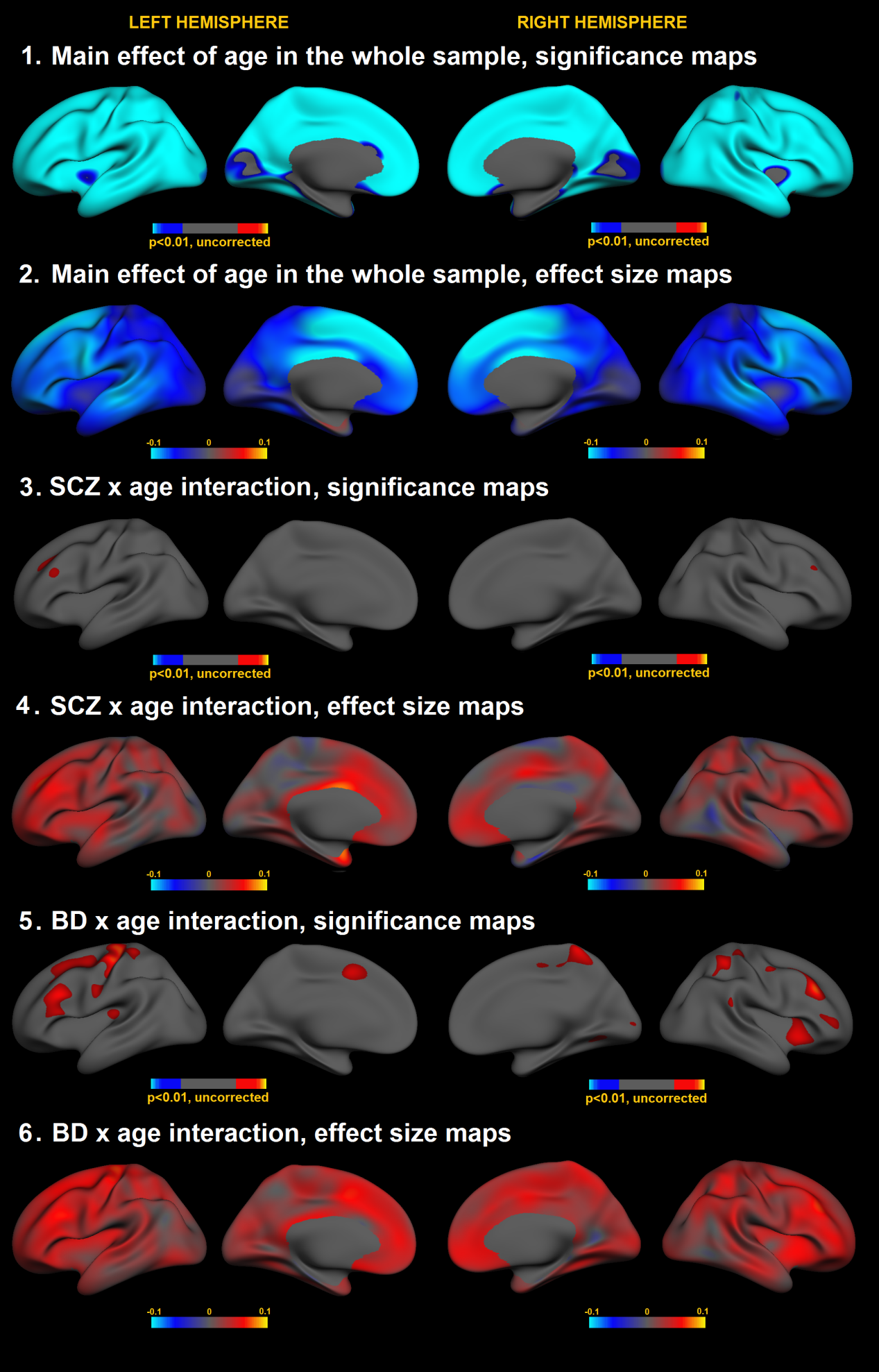 The middle rows and bottom rows show age × diagnosis interaction effects. Healthy controls are the reference category, and the color coding therefore represent change in age slope in the patient groups relative to healthy controls. Red/yellow areas indicate less decrease of the gray-white matter contrast with increasing age in patients compared to healthy controls (i.e. a less steep age-slope in patients), while blue/light blue regions indicate more decrease of the contrast with increasing age compared to healthy controls (i.e. a more steep age-slope in patients). Significance maps display uncorrected (p<0.01) vertex-wise significance tests of the differences in age slope between schizophrenia and controls (3) and bipolar disorder and healthy controls (5), with corresponding effect size maps (4 and 6). No regions showed significant difference in age slope after 5% FDR correction.7. Supplementary Table S1: Mean intensity values for significant clustersDescriptive data for GM, WM intensity values and percentage difference in the diagnostic groups* Desikan-Killiany atlas label for the vertex showing highest significance in the SCZ vs HC analysis for each cluster** The left precentral gyrus cluster showing difference between bipolar disorder and controls overlaps with this cluster and is therefore not included in the table8. Supplementary Figures S9 and S10: Distribution of PANSS item 3 (“hallucinatory behavior”) and 1 (“delusional thinking”) scores in the patient sample (n=395)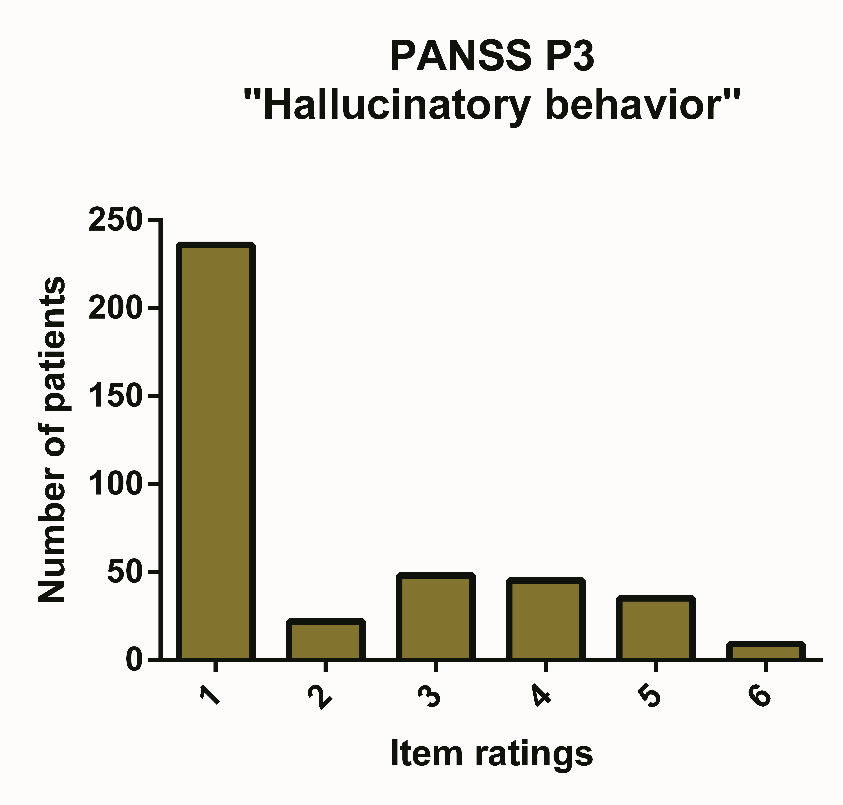 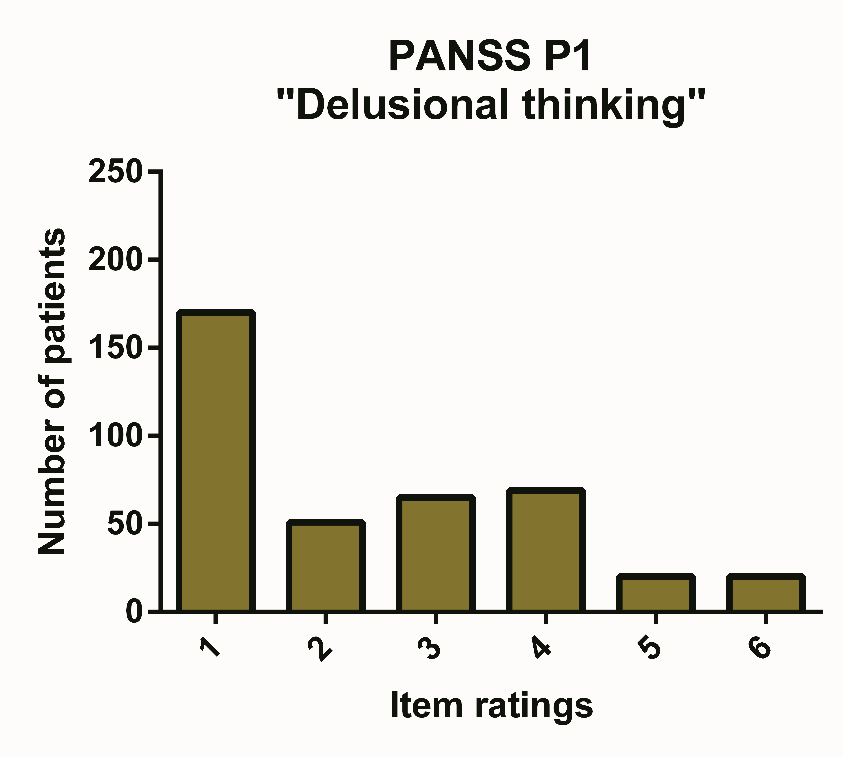 9. Supplementary Table S2: PANSS item 1 (“delusional thinking”) scores and gray-white matter contrast (n=395)Test of association between mean gray-white matter contrast in significant clusters and PANSS item P1 (“delusional thinking”) scores* Estimated marginal means (SE), adjusted for age, sex, and diagnosis** Desikan-Killiany atlas label for the vertex showing highest significance in the SCZ vs HC analysis for each cluster*** The left precentral gyrus cluster showing difference between bipolar disorder and controls overlaps with this cluster and is therefore not included in the tableSchizophrenia and schizo-affective disorder (n=214)Schizophrenia and schizo-affective disorder (n=214)Schizophrenia and schizo-affective disorder (n=214)Bipolar disorders (n=185)Bipolar disorders (n=185)Bipolar disorders (n=185)Healthy controls (n=278)Healthy controls (n=278)Healthy controls (n=278)Cluster annotation*GM intensityWM intensity% differenceGM intensityWM intensity% differenceGM intensityWM intensity% differenceLeft hemispherePrecentral gyrus**73.6 (2.4)93.1 (2.6)23.473.9 (2.4)93.2 (2.8)23.174.9 (2.2)94.1 (2.4)22.7Transverse temporal gyrus72.6 (1.8)95.3 (1.9)27.072.9 (1.8)95.4 (2.0)26.773.5 (1.9)95.9 (1.9)26.4Lingual gyrus68.8 (2.5) 88.9 (3.1)25.569.0 (2.5)88.9 (3.2)25.270.3 (2.3)90.4 (2.7)25.0Right hemispherePrecentral gyrus74.7 (2.4)93.5 (2.7)22.475.1 (2.6)93.7 (2.8)22.076.0 (2.2)94.6 (2.4)21.8Transverse temporal gyrus73.1 (1.8)95.3 (2.0)26.473.5 (1.8)95.5 (1.9)26.074.1 (1.9)96.1 (1.8)25.9Pericalcarine67.8 (3.2)87.5 (3.9)25.468.2 (2.9)87.7 (3.7)25.069.8 (2.5)89.6 (3.0)24.8Gray-white matter contrast*Gray-white matter contrast*Omnibus testOmnibus testOmnibus testOmnibus testGroup contrastsGroup contrastsGroup contrastsCluster annotation**Absent  (Item score: 1)n=170Subthreshold(Item score: 2-3)(n=116)Subthreshold(Item score: 2-3)(n=116)Present(Item score: 4-7)(n=109)FPresent vs absentPresent vs absentSubthreshold vs absentPresent vs subthresholdLeft hemispherePrecentral gyrus***23.32 (0.10)23.40 (0.11)23.40 (0.11)23.42 (0.13)F=0.2, p=0.82p=0.57p=0.57p=0.61p=0.90Transverse temporal gyrus26.89 (0.12)27.02 (0.14)27.02 (0.14)27.12 (0.15)F=0.6, p=0.54p=0.27p=0.27p=0.48p=0.63Lingual gyrus25.28 (0.10)25.52 (0.12)25.52 (0.12)25.52 (0.13)F=1.5, p=0.23p=0.16p=0.16p=0.12p=0.99Right hemispherePrecentral gyrus22.51 (0.10)22.25 (0.12)22.25 (0.12)22.34 (0.13)F=1.25, p=0.29p=0.36p=0.36p=0.12p=0.61Transverse temporal gyrus26.26 (0.12)26.45 (0.13)26.45 (0.13)26.47 (0.15)F=0.7, p=0.51p=0.32p=0.32p=0.32p=0.92Pericalcarine25.03 (0.10)25.19 (0.12)25.19 (0.12)25.23 (0.13)F=0.8, p=0.45p=0.26p=0.26p=0.30p=0.83